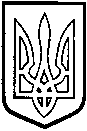 У  К  Р А  Ї  Н  АТОМАШПІЛЬСЬКА РАЙОННА РАДАВ І Н Н И Ц Ь К О Ї  О Б Л А С Т ІРІШЕННЯ №423від 21 червня 2018 року							             27 сесія 7 скликанняПро надання дозволу на передачу приміщень в орендуВідповідно до пункту 19 частини 1 статті 43, частин 4, 5 статті 60 Закону України «Про місцеве самоврядування в Україні», рішення 23 сесії районної ради 5 скликання від 28 квітня 2009 року №284 «Про управління об’єктами спільної власності територіальних громад району», рішення 12 сесії районної ради 6 скликання від 29 грудня 2011 року №158 «Про Порядок передачі в оренду майна, що є об’єктом права спільної власності територіальних громад Томашпільського району», постанови Кабінету Міністрів України від 10 серпня 1995 року № 629 «Про затвердження Методики оцінки вартості об’єктів оренди, Порядку викупу орендарем оборотних матеріальних засобів та Порядку надання в кредит орендареві коштів та цінних паперів», враховуючи клопотання комунальної установи «Томашпільська центральна районна лікарня» та висновок постійної комісії районної ради з питань регулювання комунальної власності, комплексного розвитку та благоустрою населених пунктів, охорони довкілля, будівництва і приватизації, районна рада ВИРІШИЛА:	1. Затвердити звіт з ринкової вартості об’єкта нерухомості – приміщення загальною площею 20,06 кв.м., що знаходиться за адресою: вул. Гаврилюка, 133, смт.Томашпіль, Томашпільський район.	2. Дозволити комунальній установі «Томашпільська центральна районна лікарня» бути орендодавцем та укласти, терміном до 3-х років, договір оренди приміщеня, загальною площею 20,06 кв.м., що знаходиться за адресою: вул. Гаврилюка, 133, смт.Томашпіль, Томашпільський район для розміщення аптечного пункту з орендарем, визначеним на конкурсній основі.3. Дозволити комунальній установі «Томашпільська центральна районна лікарня» бути орендодавцем та укласти, терміном до 3-х років, договір оренди приміщення 2 поверху інфекційного відділення, що знаходиться за адресою: смт.Томашпіль, вул.І.Гаврилюка,133, загальною площею 23,5 кв. м., - для здійснення статутної діяльності з бюджетною установою Вінницьке обласне бюро судово-медичної експертизи.  Встановити розмір орендної плати за приміщення 1 гривня на рік.	4. Комунальній установі «Томашпільська центральна районна лікарня» (Краківська О.М.) передачу в оренду приміщень провести відповідно до чинного законодавства України в місячний термін та надати примірники договорів оренди районній раді.	5. Контроль за виконанням даного рішення покласти на постійну комісію районної ради з питань регулювання комунальної власності, комплексного розвитку та благоустрою населених пунктів, охорони довкілля, будівництва і приватизації  (Гаврилюк В.А.).Голова районної ради					Д.Коритчук